主辦單位：原住民深耕德瑪汶協會(部落廚房)、Msli Atayal(大安溪青年關懷小組)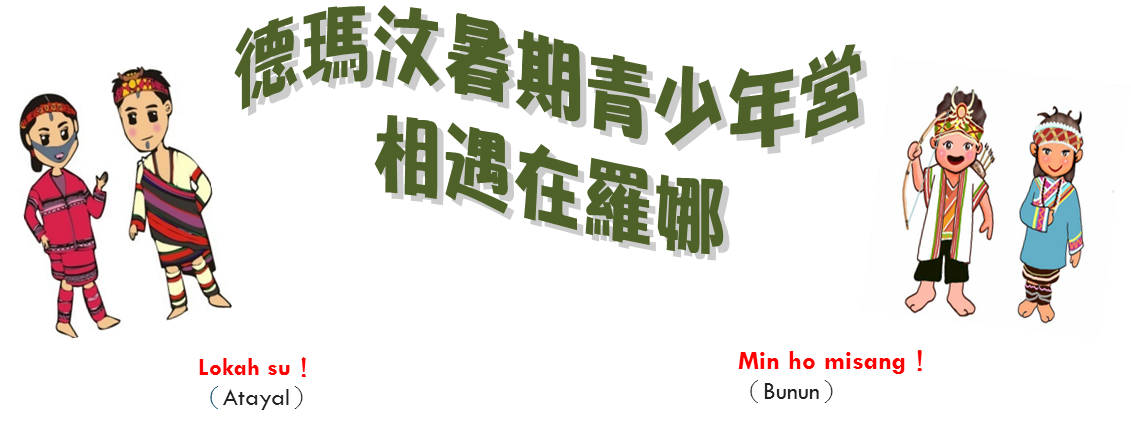 活動時間：105年8月5日～8月6日（五、六）活動地點：南投縣信義鄉－羅娜部落報名對象：居住在大安溪沿線部落之國中以上在學學生，限30名報名費用：每人200元保證金，全程參加即退還報名期限：即日起至7月27日（三）下午5點止！(若滿額則提早截止喔!)聯絡窗口：部落廚房社工－穆佩玉（羅賓）TEL：04-25911550FAX：0425912097報名表（請由虛線撕下）－－－－－－－－－－－－－－－－－－－－－－－－－－－－－－－－－－繳交報名表和保證金才算報名完成喔~未滿18歲之家長同意書（請傳真或親送協會）茲 同意＿＿＿＿＿＿＿參加深耕德瑪汶協會辦理之暑期青少年活動（105年8月5日～8月6日），並願意協助督促孩子遵守規範，不攜帶危險與貴重物品，若未遵守，則活動期間發生事故，不追究主辦單位承擔責任。家長簽名：＿＿＿＿＿＿姓名性別身分證字號生日家裡電話手機住址緊急聯絡人聯絡人電話身體特殊狀況
備註欄餐食□葷食　□素食保證金200元□已交 　□未交